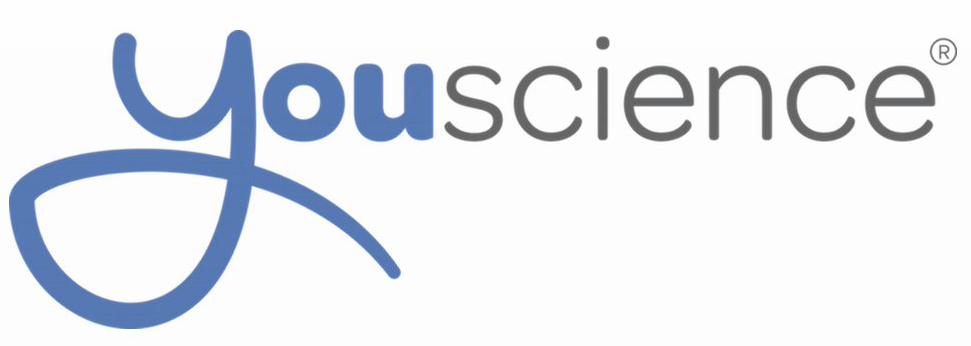 Powerful CombinationsBelow you will find a list of powerful combinations of core aptitudes. This is an excellent resource to use as you prepare for the aptitude walk-through with your students. Aptitudes are indicated by Aptitude Name: Aptitude Type Name (Type #1-3). Your natural aptitudes make a big difference in how you’ll find success and fulfillment in your whole life – at work, at school, and everywhere in between. They’re even more powerful when they operate together.  1) Spatial Visualization: 3D Visualizer  (T1), Visual Comparison Speed: Double Checker  (T3)Your spatial gift might demand some special attention to find settings and projects that let you play to this strength. Some spatial thinkers end up feeling that the traditional school approach – with its emphasis on note-taking, memorization and test-writing – works against them, since it downplays hands-on, practical activities like labs and demonstrations, where the spatial learner naturally excels. Some get so frustrated with traditional school, for example, that they rule out Science or Engineering, even though those fields are all about a 3-dimensional understanding of the concrete world:  a natural fit for the spatial thinker.It’s true on the job, too.  Different settings can either spark your gift, basing your work and rewards on spatial projects, or they can demand more memorization or paperwork than you might naturally be inclined to do as well.  Your spatial aptitude is already a gift.  Now make it a priority too.2) Spatial Visualization: 3D Visualizer (T1), Visual Comparison: Double Checker (T3), Associative Memory: Cue User (T3)Your spatial gift might demand some special attention to find settings and projects that let you play to this strength.  Some spatial thinkers end up feeling that the traditional school approach – with its emphasis on note taking and test-writing – works against them, since it downplays hands-on, practical activities like labs and demonstrations, where the spatial learner naturally excels. Some get so frustrated with traditional school, for example, that they rule out Science or Engineering, even though those fields are all about a 3-dimensional understanding of the concrete world:  a natural fit for the spatial thinker.It’s true on the job, too.  Different settings can either spark your gift, basing your work and rewards on spatial projects, or they can demand more paperwork than you might naturally be inclined to do as well.  Take this seriously. If you’re thinking about school or other training programs, look for smaller settings that offer more hands-on learning, and where you’ll be graded more on projects and skills demonstrations than on written tests.  The same goes for jobs.  Make a commitment to finding work that uses your spatial gift and does not over-emphasize accurate paperwork.  And for the times when you can’t avoid those more uncomfortable tasks?  Then be deliberate about using tools – like spellcheckers for proofreading – that shore up your non-spatial performance. Your spatial aptitude is already a gift.  Now make it a priority too.3) Spatial Visualization: 3D Visualizer (T1), Idea Generation: Brainstormer (T1)It wouldn’t surprise us if you found yourself having lots and lots of ideas about how objects would best fit into concrete space. That would make you a natural for spatial projects that start at the drawing board, early in the brainstorming phase, when there’s still the opportunity to think and rethink what the project should be. Architects often get to consider many different ideas this way, for example, as do sculptors and industrial or fashion designers. But any project that lets you deal with space – rearranging your bedroom furniture, even – can offer the opportunity you crave to let your ideas really flow.  We say, take every chance you get.4) Spatial Visualization: 3D Visualizer (T1), Idea Generation: Idea Contributor (T2)Look out for projects that use your knack for arranging objects in space, but remember: you don’t need to be the designer or architect doodling away at the drawing board, all the way back at the brainstorming phase. Your knack for focusing on a project’s critical ideas likely makes you especially effective when spatial plans, like those who work as building construction managers, or the managers who keep buildings working well every day. Or like carpenters on theater and movie sets, or the garden specialist who selects and arranges the plants to fill in a landscape architect’s general design. 5) Spatial Visualization: 3D Visualizer (T1), Idea Generation: Concentrated & Focused (T3)Look out for projects that use your knack for arranging objects in space, but remember: you don’t need to be the designer or architect doodling away at the drawing board, all the way back at the brainstorming phase. Your knack for focusing on a project’s critical ideas likely makes you especially effective when spatial plans, like those who work as building construction managers, or the managers who keep buildings working well every day. Or like carpenters on theater and movie sets, or the garden specialist who selects and arranges the plants to fill in a landscape architect’s general design. 6) Inductive Reasoning: Diagnostic Problem Solver (T1), Sequential Reasoning: Sequential Thinker (T1)You easily spot the facts or ideas that fit together, rejecting the ones that don’t.  You then arrange what’s left in their best logical sequence.  This one-two punch is an exceptional gift; one we think you’ll feel compelled to contribute.  Look for your chances. Those who plan travel use this combined gift, as do those in politics who frame a candidate’s platform and then create a strategy to shape the campaign.  It’s prized on projects that need systems built and debugged, or where scholarly or policy agendas are chosen and implemented. And it’s the gift that lets parents imagine and then plan a family vacation, or even one long day at the zoo.  The best pieces, in the best order.  7) Inductive Reasoning: Diagnostic Problem Solver (T1), Work Approach: Generalist (T1)
Your gift for seeing connections and making quick decisions, based on just a few facts, can drive you to look for problems to solve:  almost any kind of problem, and in pretty much any field. That’s a particular strength, especially when you’ve taken care to make sure the facts you do have – the ones you’re relying on to make that call – are accurate and complete.  Guard against any tendency to rush this fact-checking step.  General knowledge on a broad variety of topics might not be enough to master the crucial facts, or even identify the crucial facts in the first place.  Even quick decision-making works best on solid knowledge.8) Inductive Reasoning: Diagnostic Problem Solver (T1), Work Approach: Specialist (T3)You naturally crave a deep expertise on the topics that grab you.  At the same time, your gift for inductive reasoning – for spotting connections and reaching quick conclusions – can make you an especially powerful problem solver in your field.  The mechanic who can name your engine problem by listening to it knocks?  The emergency room doctor who can diagnose your virus by looking down your throat? They likely combine, like you, the aptitudes both for specialization and for quick decision-making. This is a powerful combination.  We hope you’ll feed your own appetite for deep expertise. That way, you’ll be ready, with a rich body of accurate knowledge, when the time comes to spot the crucial facts and decide what, together, they all mean.9) Inductive Reasoning: Diagnostic Problem Solver (T1), Work Approach: Liaison (T2)You naturally crave a deep expertise on the topics that grab you.  At the same time, your gift for inductive reasoning – for spotting connections and reaching quick conclusions – can make you an especially powerful problem solver in your field.  The mechanic who can name your engine problem by listening to it knocks?  The emergency room doctor who can diagnose your virus by looking down your throat? They likely combine, like you, the aptitudes both for specialization and for quick decision-making. This is a powerful combination.  We hope you’ll feed your own appetite for deep expertise. That way, you’ll be ready, with a rich body of accurate knowledge, when the time comes to spot the crucial facts and decide what, together, they all mean.10) Idea Generation: Brainstormer (T1), Inductive Reasoning: Diagnostic Problem Solver (T1)Your ideas come fast and furious.  You can brainstorm on almost any topic, even without knowing much detail about it beforehand, and you’re a natural at improvisation.  For some, this gift carries a risk too: a flood of ideas can drown the thinker, if there’s no filter to sort the weaker ones from the ideas worth pursuing.But you have a second gift that can you protect you in that flood:  your strong Inductive Reasoning.  This gift lets you identify the ideas that belong together and best fit the topic or project at hand.  Inductive reasoning lets you reject the ideas that don’t belong, so you can let those float on downstream, without a second look.  These two aptitudes, together, can drive success in fields that demand both full-throttle brainstorming and quick problem solving, like medicine, public relations, or advertising. 11) Idea Generation: Brainstormer (T1), Inductive Reasoning: Diagnostic Problem Solver (T1), Sequential Reasoning: Sequential Thinker (T1)Your ideas come fast and furious.  You can brainstorm on almost any topic, even without knowing much detail about it beforehand, and you’re a natural at improvisation.  For some, this gift carries a risk too.  A flood of ideas can drown the thinker, if there’s no filter to sort the weaker ideas from the ones worth pursuing. But you have two other gifts that can minimize that risk, and help make your idea flood an unqualified advantage: your aptitudes for Inductive Reasoning and for Sequential Reasoning. Your Inductive Reasoning lets you identify which ideas belong together and best fit the topic or project at hand.  You’re probably quick to reject the ideas that don’t belong, even if they’re your own. Your strong Sequential Reasoning, in turn, should let you quickly discern how the best ideas fit together best, into a logical structure or an orderly process.  These three aptitudes, together, can drive success in fields that demand both full-throttle brainstorming and focused strategizing on precisely targeted factors.  Think of those who create public relations or advertising plans, or those who manage political campaigns, or steer institutions into the future.  Have an interest in that kind of project? With these three aptitudes, you’re well positioned to try.12) Idea Generation: Brainstormer (T1), Time Frame: Future Focused (T1)Sometimes brainstormers, who can almost always come up with a flood of new and different ideas on demand, might find it difficult to settle on just one of the many, so you can move on from brainstorming to doing. We bet you can imagine lots of scenarios where one idea would work out best, and lots where another would be better. Keep an eye on this urge, and remember there usually comes a time in any project when you simply must choose the ideas you choose, and leave the rest behind on the cutting room floor.13) Numerical Reasoning: Numerical Detective (T1), Time Frame Orientation: Future Oriented (T1)Your number-pattern aptitude combines with strong long-term vision and a knack for seeing many possibilities for the future. Contribute this double gift in projects that need strategic planning or statistical forecasting based on current or historical data.14) Numerical Reasoning: Numerical Detective (T1), Numerical Calculation: Basic Computer (T3), Visual Comparison Speed: Double Checker (T3)It’s worth finding practical ways to support and extend your gift for spotting patterns and relationships among numbers. If your interests lead you towards statistics or forecasting, where your decoding knack would be a distinct advantage, don’t be discouraged by the computation-heavy steps on that path. It’s increasingly unnecessary, in our technological world, for you to do math calculations in your head, with numbers you’ve had to memorize.  Every cell phone comes with a calculator! And that’s not even counting more sophisticated computational apps and programs for tablets and computers.  If for some reason you can’t use one, nothing beats writing out your math work with pencil and paper, showing every step, and then checking and double-checking your work.15) Interpersonal Style: Extrovert (T1), Work Approach: Generalist (T1), Idea Generation: Brainstormer (T1), Time Frame: Present Focused (T3)When do you feel most revved up?  Here’s our best guess:  when you’re brainstorming with others to solve a problem, or complete a project, that needs doing in the here and now. We bet you inspire others with your many ideas and your energy in communicating about them. But you’re probably also the one who knows how to cut to the chase and get the practical work going on time.  With these gifts, you’d be a natural for any environment that demands and rewards versatile thinking, a natural interest in other people, and a knack for getting things done.  Advertising, public relations, and politics come to mind, and also sales and other transactional negotiations.  Consult your own interests, of course, but do look for ways to contribute this energetic combination.16) Interpersonal Style: Introvert (T3), Work Approach: Specialist (T3), Idea Generation: Brainstormer (T1), Time Frame: Future Oriented (T1)You’re a natural scholar.  Whether you try the formal academic path, or the more independent, freelance route, you’re built for study.  You can see topics for the interesting depths they offer, and you’re not fazed by the long-term challenge of digging slowly and carefully down to the bottom of things.  As you build your expertise, too, you’ll likely find yourself full of ideas about how to understand and discuss what you’ve learned, either to plan for further study or to offer your expertise to others who need it.  You probably won’t mind how much time you’ll end up working alone, so long as you make sure to build in enough interaction with others to know you’re making a contribution beyond your own study.17) Interpersonal Style: Introvert (T3), Work Approach: Liaison (T2), Idea Generation: Brainstormer (T1), Time Frame: Future Oriented (T1)You’re a natural scholar.  Whether you try the formal academic path, or the more independent, freelance route, you’re built for study.  You can see topics for the interesting depths they offer, and you’re not fazed by the long-term challenge of digging slowly and carefully down to the bottom of things.  As you build your expertise, too, you’ll likely find yourself full of ideas about how to understand and discuss what you’ve learned, either to plan for further study or to offer your expertise to others who need it.  You probably won’t mind how much time you’ll end up working alone, so long as you make sure to build in enough interaction with others to know you’re making a contribution beyond your own study.18) Sequential Reasoning: Process Supporter (T3), Idea Generation: Brainstormer (T1)Ever feel like your brain’s revving in neutral?  All that idea-power, but you can’t get in gear to move forward? We have an idea why.  Your sequential reasoning aptitude – your knack for mentally arranging information and ideas into a logical order – might be overwhelmed by your strong aptitude for generating a lot of ideas in a short period of time.  Your ideas flood your organizational circuits.We all know brilliant, creative people who stay stuck in neutral too long and never get around to contributing what they could. It’s intensely frustrating, and that’s not even counting the waste to them and to everyone else.  Make sure that’s not you. If you don’t naturally, and fairly automatically, organize information and your own ideas into a logical order, then you absolutely must adopt a deliberate plan and practice to get them organized anyway.Two basic tools will get you moving, and help keep you on track. Tool Number One: commit to an outline, for every project.  Start with a list of your brainstormed ideas, and then sort them into categories as they might relate to the job at hand. Use a red pen to discard some altogether – we feel sure you’ll have more than you need.Now, fit your ideas into a concrete, written-down outline.  Take time to experiment with different formats. Some people swear by the traditional linear outline (working down from “I, II, III,” to “A, B, C,” then “1, 2, 3,” and so on as ideas move from the general to the specific). But others prefer more graphic formats, which might start with a main idea in the center and then work outward in all directions like a map or a cloud. There are many outlining tools and formats available online – downloadable templates and mapping programs, for example. Explore these options and then, most importantly, choose one and incorporate it into your everyday planning habits.Tool Number Two:  commit to a schedule, for every project. Work backward from your final deadline, and set intermediate, internal deadlines to organize your steps on the way to that remote finish line.  Make your internal deadlines realistic, and then practice honoring them and rewarding yourself when you do. Log your plan into your calendar, and set alerts and reminders for those deadlines as you go.Outline, plan, and schedule.  Don’t wait for your ideas to organize themselves.  Take charge, impose order, and get yourself moving.19) Sequential Reasoning: Process Supporter (T3), Idea Generation:  Idea Contributor (T2)Ever feel like your brain’s revving in neutral?  All that idea-power, but you can’t get in gear to move forward? We have an idea why.  Your sequential reasoning aptitude – your knack for mentally arranging information and ideas into a logical order – might be overwhelmed by your strong aptitude for generating a lot of ideas in a short period of time.  Your ideas flood your organizational circuits.We all know brilliant, creative people who stay stuck in neutral too long and never get around to contributing what they could. It’s intensely frustrating, and that’s not even counting the waste to them and to everyone else.  Make sure that’s not you. If you don’t naturally, and fairly automatically, organize information and your own ideas into a logical order, then you absolutely must adopt a deliberate plan and practice to get them organized anyway.Two basic tools will get you moving, and help keep you on track. Tool Number One: commit to an outline, for every project.  Start with a list of your brainstormed ideas, and then sort them into categories as they might relate to the job at hand. Use a red pen to discard some altogether – we feel sure you’ll have more than you need.Now, fit your ideas into a concrete, written-down outline.  Take time to experiment with different formats. Some people swear by the traditional linear outline (working down from “I, II, III,” to “A, B, C,” then “1, 2, 3,” and so on as ideas move from the general to the specific). But others prefer more graphic formats, which might start with a main idea in the center and then work outward in all directions like a map or a cloud. There are many outlining tools and formats available online – downloadable templates and mapping programs, for example. Explore these options and then, most importantly, choose one and incorporate it into your everyday planning habits.Tool Number Two:  commit to a schedule, for every project. Work backward from your final deadline, and set intermediate, internal deadlines to organize your steps on the way to that remote finish line.  Make your internal deadlines realistic, and then practice honoring them and rewarding yourself when you do. Log your plan into your calendar, and set alerts and reminders for those deadlines as you go.Outline, plan, and schedule.  Don’t wait for your ideas to organize themselves.  Take charge, impose order, and get yourself moving.20) Time Frame: Balanced (T2), Inductive Reasoning: Investigator (T2) Your strong here-and-now focus matters more than ever these days, as our culture speeds up. Most everything’s accelerating, and not only the news cycle and your social media stream. The stock market turns on a nanosecond’s trend. Insurers press doctors to make decisions fast. We cram more into less time, down to shopping (why drive to the mall when you can buy online?) and cooking (just try counting all the new “Make It Fast!” cookbooks).  You’re comfortable operating in the short term, and that suits our accelerating pace.True, hurry carries risks. We overlook important factors.  We jump to conclusions. We rush to the wrong call.  The faster life moves, the more we need the power to spot the facts and factors that belong together and matter most, and the confidence to ignore the rest. Here, you have an edge. Your aptitude for inductive reasoning gives you that quick, accurate filter, the eye to distinguish what counts from what doesn’t, even when the incoming traffic speeds way up in the here-and-now. So consider yourself lucky:  you’re one truly modern package.21) Time Frame: Present Focused (T3), Inductive Reasoning: Investigator (T2) Your strong here-and-now focus matters more than ever these days, as our culture speeds up. Most everything’s accelerating, and not only the news cycle and your social media stream. The stock market turns on a nanosecond’s trend. Insurers press doctors to make decisions fast. We cram more into less time, down to shopping (why drive to the mall when you can buy online?) and cooking (just try counting all the new “Make It Fast!” cookbooks).  You’re comfortable operating in the short term, and that suits our accelerating pace.True, hurry carries risks. We overlook important factors.  We jump to conclusions. We rush to the wrong call.  The faster life moves, the more we need the power to spot the facts and factors that belong together and matter most, and the confidence to ignore the rest. Here, you have an edge. Your aptitude for inductive reasoning gives you that quick, accurate filter, the eye to distinguish what counts from what doesn’t, even when the incoming traffic speeds way up in the here-and-now. So consider yourself lucky:  you’re one truly modern package.22) Time Frame Orientation: Present Focused (T3), Inductive Reasoning: Diagnostic Problem Solver (T1) Your strong here-and-now focus matters more than ever these days, as our culture speeds up. Most everything’s accelerating, and not only the news cycle and your social media stream. The stock market turns on a nanosecond’s trend. Insurers press doctors to make decisions fast. We cram more into less time, down to shopping (why drive to the mall when you can buy online?) and cooking (just try counting all the new “Make It Fast!” cookbooks).  You’re comfortable operating in the short term, and that suits our accelerating pace.True, hurry carries risks. We overlook important factors.  We jump to conclusions. We rush to the wrong call.  The faster life moves, the more we need the power to spot the facts and factors that belong together and matter most, and the confidence to ignore the rest. Here, you have an edge. Your aptitude for inductive reasoning gives you that quick, accurate filter, the eye to distinguish what counts from what doesn’t, even when the incoming traffic speeds way up in the here-and-now. So consider yourself lucky:  you’re one truly modern package.23) Time Frame Orientation: Balanced (T2), Inductive Reasoning: Diagnostic Problem Solver (T1) Your strong here-and-now focus matters more than ever these days, as our culture speeds up. Most everything’s accelerating, and not only the news cycle and your social media stream. The stock market turns on a nanosecond’s trend. Insurers press doctors to make decisions fast. We cram more into less time, down to shopping (why drive to the mall when you can buy online?) and cooking (just try counting all the new “Make It Fast!” cookbooks).  You’re comfortable operating in the short term, and that suits our accelerating pace.True, hurry carries risks. We overlook important factors.  We jump to conclusions. We rush to the wrong call.  The faster life moves, the more we need the power to spot the facts and factors that belong together and matter most, and the confidence to ignore the rest. Here, you have an edge. Your aptitude for inductive reasoning gives you that quick, accurate filter, the eye to distinguish what counts from what doesn’t, even when the incoming traffic speeds way up in the here-and-now. So consider yourself lucky:  you’re one truly modern package.24) Numerical Computation: Proficient Computer (T2), Numerical Reasoning: Predictor (T2), Visual Memory: Data Reviewer (T2)Once, adults were required to manage a lot of numbers in their heads just to get through an ordinary, non-mathematician’s day. Think about it. Phone numbers had to be dialed every time, so you either memorized your contact list, or you constantly rifled through the town directory or your own ink-smeared little black book. Grocery shelf labels didn’t include per-unit prices, so you faced a division problem just to price-compare sizes and brands of dish soap or toothpaste. The calculator was a rare and expensive high-tech luxury, and it did not fit in your pocket.Now, easy technology – much of it on our cell phones – manages this everyday number work for us. That may be a great relief to those whose strengths lie elsewhere. We can go much longer without needing to rely on our natural number ability.But that doesn’t mean we should run away whenever number skills play a more significant, or inescapable, role. For one thing, many school and training programs require math courses before you can pursue your non-math interests. You can’t avoid the math without sacrificing your real passions too. Take our advice: that’s not worth it. Find a tutor. Ask for extra help from the teacher. Be prepared to spend more time studying. Just put your head down, and get the math done.For another thing, you might discover that what looks like a numbers-heavy project actually involves jobs and roles that would highly value your non-numerical strengths. Don’t assume you can’t contribute to – and even love – that work just because numbers dominate other roles in the enterprise.So treasure that calculator on your cell phone. But with the more serious number challenge? Don’t be in a rush to count yourself out.25) Numerical Computation: Basic Computer (T3), Numerical Reasoning: Predictor (T2), Visual Memory: Note User (T3)Once, adults were required to manage a lot of numbers in their heads just to get through an ordinary, non-mathematician’s day. Think about it. Phone numbers had to be dialed every time, so you either memorized your contact list, or you constantly rifled through the town directory or your own ink-smeared little black book. Grocery shelf labels didn’t include per-unit prices, so you faced a division problem just to price-compare sizes and brands of dish soap or toothpaste. The calculator was a rare and expensive high-tech luxury, and it did not fit in your pocket.Now, easy technology – much of it on our cell phones – manages this everyday number work for us. That may be a great relief to those whose strengths lie elsewhere. We can go much longer without needing to rely on our natural number ability.But that doesn’t mean we should run away whenever number skills play a more significant, or inescapable, role. For one thing, many school and training programs require math courses before you can pursue your non-math interests. You can’t avoid the math without sacrificing your real passions too. Take our advice: that’s not worth it. Find a tutor. Ask for extra help from the teacher. Be prepared to spend more time studying. Just put your head down, and get the math done.For another thing, you might discover that what looks like a numbers-heavy project actually involves jobs and roles that would highly value your non-numerical strengths. Don’t assume you can’t contribute to – and even love – that work just because numbers dominate other roles in the enterprise.So treasure that calculator on your cell phone. But with the more serious number challenge? Don’t be in a rush to count yourself out.26) Numerical Computation: Basic Computer (T3), Numerical Reasoning: Number Neutral (T3), Visual Memory: Note User (T3)Once, adults were required to manage a lot of numbers in their heads just to get through an ordinary, non-mathematician’s day. Think about it. Phone numbers had to be dialed every time, so you either memorized your contact list, or you constantly rifled through the town directory or your own ink-smeared little black book. Grocery shelf labels didn’t include per-unit prices, so you faced a division problem just to price-compare sizes and brands of dish soap or toothpaste. The calculator was a rare and expensive high-tech luxury, and it did not fit in your pocket.Now, easy technology – much of it on our cell phones – manages this everyday number work for us. That may be a great relief to those whose strengths lie elsewhere. We can go much longer without needing to rely on our natural number ability.But that doesn’t mean we should run away whenever number skills play a more significant, or inescapable, role. For one thing, many school and training programs require math courses before you can pursue your non-math interests. You can’t avoid the math without sacrificing your real passions too. Take our advice: that’s not worth it. Find a tutor. Ask for extra help from the teacher. Be prepared to spend more time studying. Just put your head down, and get the math done.For another thing, you might discover that what looks like a numbers-heavy project actually involves jobs and roles that would highly value your non-numerical strengths. Don’t assume you can’t contribute to – and even love – that work just because numbers dominate other roles in the enterprise.So treasure that calculator on your cell phone. But with the more serious number challenge? Don’t be in a rush to count yourself out.27) Numerical Computation: Basic Computer (T3), Numerical Reasoning: Number Neutral (T3), Visual Memory: Data Reviewer (T2)Once, adults were required to manage a lot of numbers in their heads just to get through an ordinary, non-mathematician’s day. Think about it. Phone numbers had to be dialed every time, so you either memorized your contact list, or you constantly rifled through the town directory or your own ink-smeared little black book. Grocery shelf labels didn’t include per-unit prices, so you faced a division problem just to price-compare sizes and brands of dish soap or toothpaste. The calculator was a rare and expensive high-tech luxury, and it did not fit in your pocket.Now, easy technology – much of it on our cell phones – manages this everyday number work for us. That may be a great relief to those whose strengths lie elsewhere. We can go much longer without needing to rely on our natural number ability.But that doesn’t mean we should run away whenever number skills play a more significant, or inescapable, role. For one thing, many school and training programs require math courses before you can pursue your non-math interests. You can’t avoid the math without sacrificing your real passions too. Take our advice: that’s not worth it. Find a tutor. Ask for extra help from the teacher. Be prepared to spend more time studying. Just put your head down, and get the math done.For another thing, you might discover that what looks like a numbers-heavy project actually involves jobs and roles that would highly value your non-numerical strengths. Don’t assume you can’t contribute to – and even love – that work just because numbers dominate other roles in the enterprise.So treasure that calculator on your cell phone. But with the more serious number challenge? Don’t be in a rush to count yourself out.28) Numerical Computation: Proficient Computer (T2), Numerical Reasoning: Number Neutral (T3), Visual Memory: Data Reviewer (T2)Once, adults were required to manage a lot of numbers in their heads just to get through an ordinary, non-mathematician’s day. Think about it. Phone numbers had to be dialed every time, so you either memorized your contact list, or you constantly rifled through the town directory or your own ink-smeared little black book. Grocery shelf labels didn’t include per-unit prices, so you faced a division problem just to price-compare sizes and brands of dish soap or toothpaste. The calculator was a rare and expensive high-tech luxury, and it did not fit in your pocket.Now, easy technology – much of it on our cell phones – manages this everyday number work for us. That may be a great relief to those whose strengths lie elsewhere. We can go much longer without needing to rely on our natural number ability.But that doesn’t mean we should run away whenever number skills play a more significant, or inescapable, role. For one thing, many school and training programs require math courses before you can pursue your non-math interests. You can’t avoid the math without sacrificing your real passions too. Take our advice: that’s not worth it. Find a tutor. Ask for extra help from the teacher. Be prepared to spend more time studying. Just put your head down, and get the math done.For another thing, you might discover that what looks like a numbers-heavy project actually involves jobs and roles that would highly value your non-numerical strengths. Don’t assume you can’t contribute to – and even love – that work just because numbers dominate other roles in the enterprise.So treasure that calculator on your cell phone. But with the more serious number challenge? Don’t be in a rush to count yourself out.29) Numerical Computation: Proficient Computer (T2), Numerical Reasoning: Predictor (T2)Once, adults were required to manage a lot of numbers in their heads just to get through an ordinary, non-mathematician’s day. Think about it. Phone numbers had to be dialed every time, so you either memorized your contact list, or you constantly rifled through the town directory or your own ink-smeared little black book. Grocery shelf labels didn’t include per-unit prices, so you faced a division problem just to price-compare sizes and brands of dish soap or toothpaste. The calculator was a rare and expensive high-tech luxury, and it did not fit in your pocket.Now, easy technology – much of it on our cell phones – manages this everyday number work for us. That may be a great relief to those whose strengths lie elsewhere. We can go much longer without needing to rely on our natural number ability.But that doesn’t mean we should run away whenever number skills play a more significant, or inescapable, role. For one thing, many school and training programs require math courses before you can pursue your non-math interests. You can’t avoid the math without sacrificing your real passions too. Take our advice: that’s not worth it. Find a tutor. Ask for extra help from the teacher. Be prepared to spend more time studying. Just put your head down, and get the math done.For another thing, you might discover that what looks like a numbers-heavy project actually involves jobs and roles that would highly value your non-numerical strengths. Don’t assume you can’t contribute to – and even love – that work just because numbers dominate other roles in the enterprise.So treasure that calculator on your cell phone. But with the more serious number challenge? Don’t be in a rush to count yourself out.30) Numerical Computation: Proficient Computer (T2), Numerical Reasoning: Number Neutral (T3)Once, adults were required to manage a lot of numbers in their heads just to get through an ordinary, non-mathematician’s day. Think about it. Phone numbers had to be dialed every time, so you either memorized your contact list, or you constantly rifled through the town directory or your own ink-smeared little black book. Grocery shelf labels didn’t include per-unit prices, so you faced a division problem just to price-compare sizes and brands of dish soap or toothpaste. The calculator was a rare and expensive high-tech luxury, and it did not fit in your pocket.Now, easy technology – much of it on our cell phones – manages this everyday number work for us. That may be a great relief to those whose strengths lie elsewhere. We can go much longer without needing to rely on our natural number ability.But that doesn’t mean we should run away whenever number skills play a more significant, or inescapable, role. For one thing, many school and training programs require math courses before you can pursue your non-math interests. You can’t avoid the math without sacrificing your real passions too. Take our advice: that’s not worth it. Find a tutor. Ask for extra help from the teacher. Be prepared to spend more time studying. Just put your head down, and get the math done.For another thing, you might discover that what looks like a numbers-heavy project actually involves jobs and roles that would highly value your non-numerical strengths. Don’t assume you can’t contribute to – and even love – that work just because numbers dominate other roles in the enterprise.So treasure that calculator on your cell phone. But with the more serious number challenge? Don’t be in a rush to count yourself out.31) Numerical Computation: Basic Computer (T3), Numerical Reasoning: Number Neutral (T3)Once, adults were required to manage a lot of numbers in their heads just to get through an ordinary, non-mathematician’s day. Think about it. Phone numbers had to be dialed every time, so you either memorized your contact list, or you constantly rifled through the town directory or your own ink-smeared little black book. Grocery shelf labels didn’t include per-unit prices, so you faced a division problem just to price-compare sizes and brands of dish soap or toothpaste. The calculator was a rare and expensive high-tech luxury, and it did not fit in your pocket.Now, easy technology – much of it on our cell phones – manages this everyday number work for us. That may be a great relief to those whose strengths lie elsewhere. We can go much longer without needing to rely on our natural number ability.But that doesn’t mean we should run away whenever number skills play a more significant, or inescapable, role. For one thing, many school and training programs require math courses before you can pursue your non-math interests. You can’t avoid the math without sacrificing your real passions too. Take our advice: that’s not worth it. Find a tutor. Ask for extra help from the teacher. Be prepared to spend more time studying. Just put your head down, and get the math done.For another thing, you might discover that what looks like a numbers-heavy project actually involves jobs and roles that would highly value your non-numerical strengths. Don’t assume you can’t contribute to – and even love – that work just because numbers dominate other roles in the enterprise.So treasure that calculator on your cell phone. But with the more serious number challenge? Don’t be in a rush to count yourself out.32) Work Approach: Generalist (T1), Numerical Reasoning: Numerical Detective (T1), Vocabulary: Advanced (T1)You’re built for collaborative teamwork. And you’ve built yourself a powerful vocabulary, so you can communicate in a precise and sensitive way. Together, these two assets make you a natural for managing others in a shared enterprise. That might be a community service organization, an arts group, a government agency, or any group effort that needs your eye for what benefits the whole, your nose for bringing out the best in others, and your skill in using language to draw people together. Plus, you have an additional asset that’s prized especially in business and financial settings:  your strong aptitude for decoding patterns among numbers, and for projecting data’s trends into the future.  Fuse that analytic power with your team-management gifts, and your most compelling path might well be up through the executive ranks. 33) Work Approach: Generalist (T1), Numerical Reasoning: Predictor (T2), Vocabulary: Advanced (T1)You’re built for collaborative teamwork. And you’ve built yourself a powerful vocabulary, so you can communicate in a precise and sensitive way. Together, these two assets make you a natural for managing others in a shared enterprise. That might be a community service organization, an arts group, a government agency, or any group effort that needs your eye for what benefits the whole, your nose for bringing out the best in others, and your skill in using language to draw people together. Plus, you have an additional asset that’s prized especially in business and financial settings:  your strong aptitude for decoding patterns among numbers, and for projecting data’s trends into the future.  Fuse that analytic power with your team-management gifts, and your most compelling path might well be up through the executive ranks. 34) Work Approach: Generalist (T1), Numerical Reason: Numerical Detective (T1), Vocabulary: Proficient (T2)You’re built for collaborative teamwork. And you’ve built yourself a powerful vocabulary, so you can communicate in a precise and sensitive way. Together, these two assets make you a natural for managing others in a shared enterprise. That might be a community service organization, an arts group, a government agency, or any group effort that needs your eye for what benefits the whole, your nose for bringing out the best in others, and your skill in using language to draw people together. Plus, you have an additional asset that’s prized especially in business and financial settings:  your strong aptitude for decoding patterns among numbers, and for projecting data’s trends into the future.  Fuse that analytic power with your team-management gifts, and your most compelling path might well be up through the executive ranks. 35) Work Approach: Generalist (T1), Numerical Reason: Predictor (T2), Vocabulary: Proficient (T2)You’re built for collaborative teamwork. And you’ve built yourself a powerful vocabulary, so you can communicate in a precise and sensitive way. Together, these two assets make you a natural for managing others in a shared enterprise. That might be a community service organization, an arts group, a government agency, or any group effort that needs your eye for what benefits the whole, your nose for bringing out the best in others, and your skill in using language to draw people together. Plus, you have an additional asset that’s prized especially in business and financial settings:  your strong aptitude for decoding patterns among numbers, and for projecting data’s trends into the future.  Fuse that analytic power with your team-management gifts, and your most compelling path might well be up through the executive ranks. 36) Work Approach: Liaison (T2), Numerical Reason: Numerical Detective (T1), Vocabulary: Advanced (T1)You’re built for collaborative teamwork. And you’ve built yourself a powerful vocabulary, so you can communicate in a precise and sensitive way. Together, these two assets make you a natural for managing others in a shared enterprise. That might be a community service organization, an arts group, a government agency, or any group effort that needs your eye for what benefits the whole, your nose for bringing out the best in others, and your skill in using language to draw people together. Plus, you have an additional asset that’s prized especially in business and financial settings:  your strong aptitude for decoding patterns among numbers, and for projecting data’s trends into the future.  Fuse that analytic power with your team-management gifts, and your most compelling path might well be up through the executive ranks. 37) Work Approach: Liaison (T2), Numerical Reason: Numerical Detective (T1), Vocabulary: Proficient (T2)You’re built for collaborative teamwork. And you’ve built yourself a powerful vocabulary, so you can communicate in a precise and sensitive way. Together, these two assets make you a natural for managing others in a shared enterprise. That might be a community service organization, an arts group, a government agency, or any group effort that needs your eye for what benefits the whole, your nose for bringing out the best in others, and your skill in using language to draw people together. Plus, you have an additional asset that’s prized especially in business and financial settings:  your strong aptitude for decoding patterns among numbers, and for projecting data’s trends into the future.  Fuse that analytic power with your team-management gifts, and your most compelling path might well be up through the executive ranks. 38) Work Approach: Liaison (T2), Numerical Reason: Predictor (T2), Vocabulary: Advanced (T1)You’re built for collaborative teamwork. And you’ve built yourself a powerful vocabulary, so you can communicate in a precise and sensitive way. Together, these two assets make you a natural for managing others in a shared enterprise. That might be a community service organization, an arts group, a government agency, or any group effort that needs your eye for what benefits the whole, your nose for bringing out the best in others, and your skill in using language to draw people together. Plus, you have an additional asset that’s prized especially in business and financial settings:  your strong aptitude for decoding patterns among numbers, and for projecting data’s trends into the future.  Fuse that analytic power with your team-management gifts, and your most compelling path might well be up through the executive ranks. 39) Work Approach: Liaison (T2), Numerical Reason: Predictor (T2), Vocabulary: Proficient (T2)You’re built for collaborative teamwork. And you’ve built yourself a powerful vocabulary, so you can communicate in a precise and sensitive way. Together, these two assets make you a natural for managing others in a shared enterprise. That might be a community service organization, an arts group, a government agency, or any group effort that needs your eye for what benefits the whole, your nose for bringing out the best in others, and your skill in using language to draw people together. Plus, you have an additional asset that’s prized especially in business and financial settings:  your strong aptitude for decoding patterns among numbers, and for projecting data’s trends into the future.  Fuse that analytic power with your team-management gifts, and your most compelling path might well be up through the executive ranks. 40) Work Approach: Specialist (T3), Interpersonal Style:  Introvert (T3)You crave deep knowledge on a topic that ignites your passion, and you thrive on the independent, even solitary, work it takes to dig down and build that kind of expertise. But don’t just keep it to yourself. Share your specialized insight by writing or blogging, joining smaller groups of like-minded others, and offering help as a consultant to larger organizations.41) Work Approach: Specialist (T3), Interpersonal Style: Blended Energizer (T2)You crave deep knowledge on a topic that ignites your passion, and you don’t mind the independent, even solitary, work it takes to dig down and build that kind of expertise. But make sure you balance that time alone with significant time engaged with others. Collaborate on research when you can, and share your specialized insight in person, through active professional organizations, enthusiast clubs, or teaching in or out of a classroom.  42) Work Approach: Specialist (T3), Interpersonal Style: Extrovert (T1)You crave deep knowledge on a topic that ignites your passion, but you might find you’re drained by the independent, often solitary, work it can take to dig down and build that kind of expertise.  You’re not alone; so find partners to join you in the process. Collaborate whenever you can.  And then enjoy the thrill of sharing your specialized insight, in person, with others in larger groups, as in professional organizations or classroom teaching.43) Work Approach: Generalist (T1), Interpersonal Style: Introvert (T3)You grasp quickly what other people are thinking and feeling, and that makes you especially good at bringing out the best in them.  But although you’re a highly valued team player, you need significant time alone to think your own thoughts and reflect, by yourself, on your experiences.  Make sure you draw those boundaries and don’t be afraid to enforce them:  just because everybody thrives around you doesn’t mean they get to claim you all the time.44) Work Approach: Generalist (T1), Interpersonal Style: Blended Energizer (T2)You grasp quickly what other people are thinking and feeling, and that makes you especially good at bringing out the best in them. You’ll thrive on a team and draw energy from the group’s shared success. But remember, you still need some time alone to think your own thoughts and reflect, by yourself, on your experiences:  just because everyone needs you doesn’t mean they get to claim you all the time.45) Work Approach: Generalist (T2), Interpersonal Style: Extrovert (T1)You’re good with people, and people give you joy.  That’s a happy match.  Your quick grasp of what others are thinking and feeling, and your social, enthusiastic knack for bringing out the best in them, make you a treasured and energizing team player.  Enjoy your success with the group.46) Work Approach: Liaison (T2), Interpersonal Style: Introvert (T3)You crave deep knowledge on a topic that ignites your passion, and you thrive on the independent, even solitary, work it takes to dig down and build that kind of expertise.  You’ll want to share your insights, too, and your gift for grasping what others are thinking and feeling will make you a welcome expert.  You’ll enjoy both your individual success as a specialist and the success of the groups you advise.  47) Work Approach: Liaison (T2), Interpersonal Style: Blended Energizer (T2)You crave deep knowledge on a topic that ignites your passion, and you don’t mind the independent, even solitary, work it takes to dig down and build that kind of expertise.  You’ll want to share your insights, too, and your gift for grasping what other people are thinking and feeling, plus the joy you get from being around them, will make you a welcome expert. Enjoy both:  your individual success as a specialist and the success of the teams you advise.48) Work Approach: Liaison (T2), Interpersonal Style: Extrovert (T1)You crave deep knowledge on a topic that ignites your passion, but you might find you’re drained by the independent, often solitary, work it can take to dig down and build that kind of expertise. Find ways to collaborate. The joy you get from working with others, plus your knack for bringing out the best in them, will make you a welcome expert on the team.